ГВЭ-9 по химииСтруктура и содержание экзаменационной работыКаждый вариант экзаменационной работы состоит из двух частей. Одинаковые по форме представления и уровню сложности задания сгруппированы в определенной части работы.Часть 1 содержит 11 заданий с кратким ответом, в их числе 9 заданий базового уровня сложности (порядковые номера этих заданий 1 – 9) и 2 задания повышенного уровня сложности (порядковые номера этих заданий – 10 и 11). При всем своем различии задания этой части сходны в том, что ответ к каждому из них записывается в виде одной цифры или последовательности цифр (двух или трех).их сложности. Доля заданий базового, повышенного и высокого уровней сложностиКаждая группа заданий экзаменационной работы имеет свое предназначение. Задания части 1 (задания с кратким ответом) позволяют проверить усвоениезначительного количества элементов содержания, предусмотренных стандартом образования: знание языка науки и основ химической номенклатуры; химических законов и понятий; закономерностей изменения свойств химических элементов и веществ по группам и периодам; общих свойств металлов, неметаллов; основных классов неорганических веществ; признаков и условий протекания химических реакций; особенностей протекания реакций ионного обмена и окислительно-восстановительных реакций; правил обращения с веществами и техники безопасности при работе с лабораторным оборудованием и др.Ответом на задания части 1 может быть одно число или ряд чисел, записанныхопределенном порядке. работе представлены несколько разновидностей заданий с кратким ответом. В первом случае необходимо последовательно соотнести каждый из предложенных ответов с условием задания и определить среди них правильный. В этом случае от учащихся требуется вписать один из четырех вариантов ответа, удовлетворяющий условию задания, в специальное поле после задания.Еще две разновидности заданий с кратким ответом предполагают самостоятельную компоновку верного ответа, представляющего собой две-три цифры, записанные в виде определенной последовательности.К таковым можно отнести как задания с «множественным выбором ответа», для выполнения которых необходимо выбрать правильные ответы из предложенного перечня вариантов, так и задания «на установление соответствия» позиций, представленных в двух множествах.При выполнении заданий данного вида для поиска правильного ответа требуется осуществить бóльшее число учебных действий (операций), например: определить, с какими реагентами из указанных в условии будет взаимодействовать то или иное вещество; определить реактив, который можно использовать для распознавания веществ.Задание с развернутым ответом наиболее сложное в экзаменационной работе. Это задание проверяет усвоение следующих элементов содержания: способы получения и химические свойства различных классов неорганических соединений, реакции ионного обмена, молярный объем и молярная масса вещества, массовая доля растворенного вещества.Задание предполагает выполнение двух видов расчетов: вычисление массовой доли растворенного вещества в растворе и вычисление количества вещества, массы или объема вещества по количеству вещества, массе или объему одного из реагентов или продуктов реакции.Включенные в работу задания распределены по содержательным блокам: «Вещество», «Химическая реакция», «Элементарные основы неорганической химии. Представления об органических веществах», «Методы познания веществ и химических явлений», «Химия и жизнь».2При определении количества проверочных заданий экзаменационной работы, ориентированных на проверку усвоения учебного материала отдельных содержательных блоков, учитывалось, какой объем каждый из них занимает в курсе химии. Например, было принято во внимание, что в системе знаний, определяющих уровень подготовки выпускников основной школы по химии, наиболее значительным является блок «Элементарные основы неорганической химии. Представления об органических веществах». По этой причине доля заданий, проверяющих усвоение содержания данного блока, составила в экзаменационной работе 38% от общего числа всех заданий. Доля заданий, проверяющих усвоение элементов содержанияДля соотнесения содержания экзаменационной работы с общими целями обучения химии в основной школе предлагаемые в ней задания ориентированы на проверку овладения определенными видами умений, которые соответствуют требованиям к уровню подготовки выпускников основной школы по химии.Распределение заданий экзаменационной работы по уровню сложностиВ  экзаменационную  работу  включены  задания  различных  уровней  сложности:базового – Б; повышенного – П (таблица 3).Таблица 3Распределение заданий по уровням сложности3Продолжительность экзамена химииНа выполнение экзаменационной работы отводится 150 минут. Примерное время, отводимое на выполнение отдельных заданий, составляет:для каждого задания части 1 – 7–12 минут; для задания части 2 – 30 минут; Дополнительные материалы и оборудованиеВ аудитории во время экзамена у каждого экзаменующегося должны быть следующие материалы и оборудование:Периодическая система химических элементов Д.И. Менделеева; таблица растворимости солей, кислот и оснований в воде; электрохимический ряд напряжений металлов; непрограммируемый калькулятор; лабораторное оборудование Система оценивания выполнения отдельных заданий и экзаменационной работы в целомуровня сложности (1–9) оценивается 1 баллом. Верное выполненное каждого из заданий части 1 повышенного уровня сложности (10 и 11) максимально оценивается 2 баллами.Задание 10 считается выполненными верно, если в каждом из них правильно выбраны два варианта ответа. За неполный ответ – правильно назван один из двух ответов или названы три ответа, из которых два верные, – выставляется 1 балл. Остальные варианты ответов считаются неверными и оцениваются 0 баллов.Задание 11 считается выполненным верно, если правильно установлены триэлементы, каждый из которых оценивается 1 баллом. Максимальная оценка за верно выполненное задание составляет 3 балла.Задание с развернутым ответом может быть выполнено учащимися разными способами. Поэтому приведенный в критериях оценивания образец следует рассматривать лишь как один из возможных вариантов решения.Полученные учащимися баллы за выполнение всех заданий суммируются. Итоговая оценка выпускника основной школы определяется по 5-балльной шкале.Шкала пересчета первичного балла за выполнение экзаменационной работы в отметку по пятибалльной шкале4Приложение 1Обобщенный план экзаменационной работыУровни сложности задания: Б – базовый (примерный интервал выполнения – 60– 90%); П – повышенный (40–60%)6Образец экзаменационного материала для ГВЭ-9 (письменная форма) по химииИнструкция по выполнению работыНа выполнение экзаменационной работы по химии отводится 2,5 часа (150 минут). Работа включает в себя 12 заданий и состоит из двух частей.Часть 1 содержит 9 заданий (1–9) базового уровня сложности и 2 задания повышенного уровня сложности (10 и 11). К каждому заданию базового уровня сложности даѐтся четыре варианта ответа, выберите один верный ответ из четырѐх предложенных. Ответом к заданиям повышенного уровня сложности 10 и 11 является последовательность двух и трѐх цифр соответственно. Ответ запишите в поле ответаВы сможете вернуться к пропущенным заданиям. Постарайтесь выполнить как можно больше заданий и набрать наибольшее количество баллов.Желаем успеха!Часть 1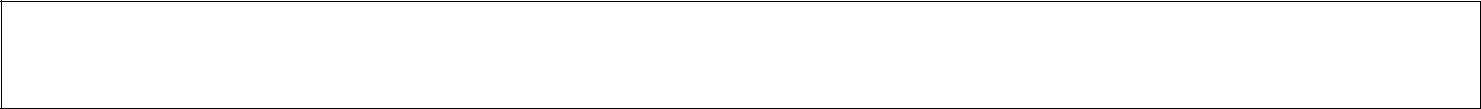 Ответами к заданиям 1–9 является одна цифра. Запишите ответ в поле ответа в тексте работы.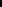 Ответ:7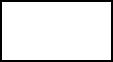 В каком ряду химических элементов усиливаются неметаллические свойства соответствующих им простых веществ? алюминий → фосфор → хлор фтор → азот → углерод хлор → бром → иод кремний → сера → фосфор 34Ответ:молекуле фтора химическая связь ионная ковалентная полярная ковалентная неполярная металлическая Ответ:В каком соединении степень окисления азота равна +3?1)  Na3N	2)  NH3	3)  NH4Cl	4)  HNO2Ответ:Вещества, формулы которых ZnO и Na2SO4, являются соответственно оснόвным оксидом и кислотой амфотерным гидроксидом и солью амфотерным оксидом и солью оснόвным оксидом и основанием Ответ: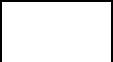 6 Признаком протекания химической реакции между хлоридом магния и  гидроксидом натрия является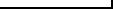 появление запаха выпадение осадка изменение цвета выделение газа Ответ:8Газ выделяется при взаимодействии MgCl2 и Ba(NO3)2 Na2CO3 и CaCl2 NH4Cl и NaOH CuSO4 и KOH Ответ:Не реагируют друг с другом хлор и водород кислород и кальций азот и вода железо и сера Ответ:9	Оксид цинка реагирует с:1)  H2O	2)  Ag	3)  NaOH	4)  O2Ответ: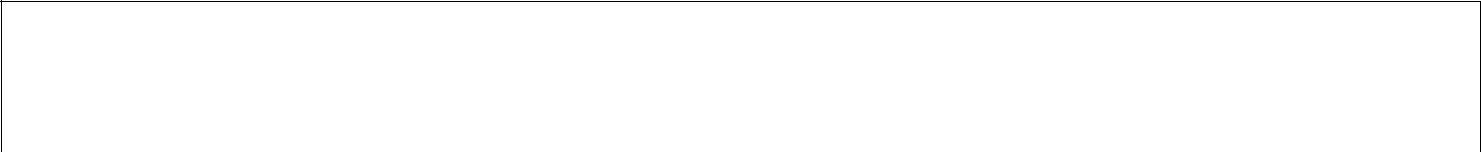 При выполнении задания 10 из предложенного перечня ответов выберите два правильных и обведите их номера. Цифры выбранных ответов запишите в таблицу.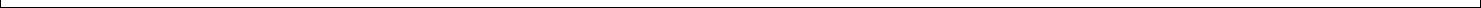 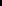 то, что они относятся к металлам то, что значение их электроотрицательности меньше, чем у фосфора образование ими высших оксидов с общей формулой ЭО2 Ответ:9При выполнении задания 11 к каждому элементу первого столбца подберите соответствующий элемент из второго столбца. Выбранные цифры запишите под соответствующими буквами таблицы. Цифры в ответе могут повторяться.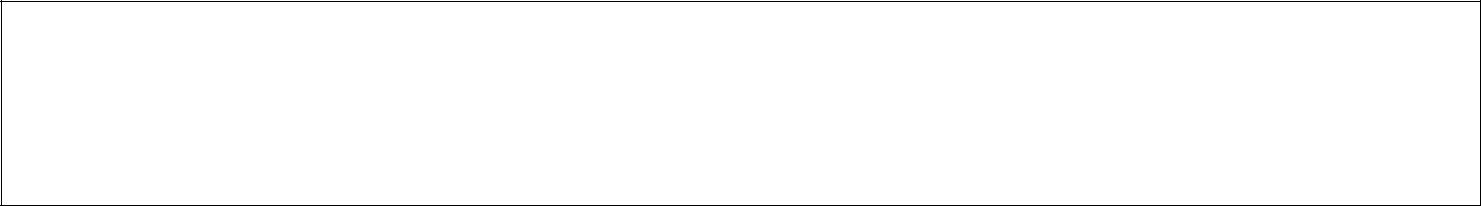 Часть 2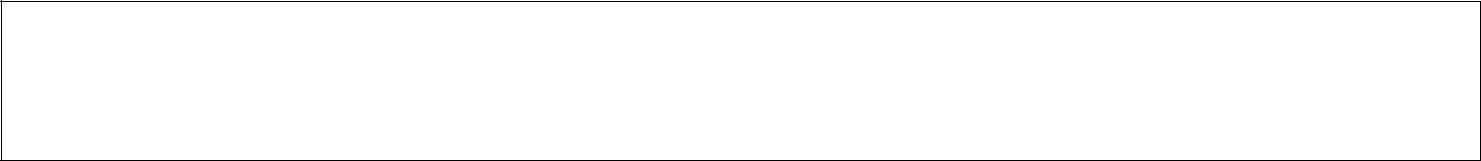 Для ответов на задание 12 используйте отдельный лист. Запишите сначала номер задания (12), а затем развѐрнутый ответ к нему. Ответ записывайте чѐтко и разборчиво.Раствор нитрата серебра смешали с избытком раствора хлорида натрия. Выпал осадок массой 8,61 г. Вычислите массу нитрата серебра в исходном растворе. 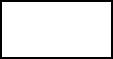 Система оценивания экзаменационной работы по химииЧасть 1Верное выполнение каждого задания базового уровня сложности части 1 (1–9) оценивается 1 баллом. За выполнение задания с выбором ответа выставляется 1 балл при условии, что указан только один номер правильного ответа. Если отмечены два и более ответа, в том числе правильный, то ответ не засчитывается.Задание повышенного уровня сложности с кратким ответом считается выполненным верно, если в заданиях 10 и 11 правильно указана последовательность цифр. За полный правильный ответ на каждое из заданий 10 и 11 ставится 2 балла; если допущена одна ошибка, то ответ оценивается в 1 балл. Если допущены две и более ошибки или ответа нет, то выставляется 0 баллов.10Часть 2Оценивание задания 12 осуществляется в соответствии с нижеприведенными критериями.12. Раствор нитрата серебра смешали с избытком раствора хлорида натрия. Выпал осадок массой 8,61 г. Вычислите массу нитрата серебра в исходном растворе.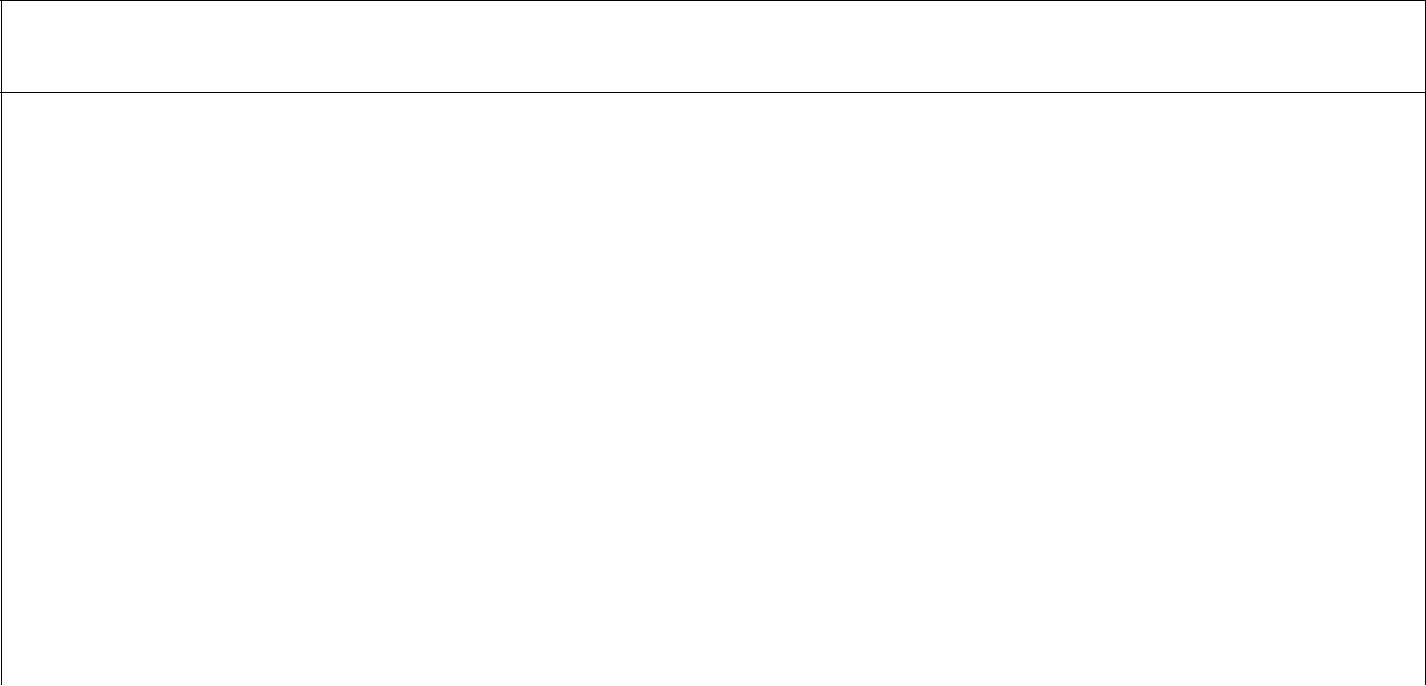 Элементы ответа(допускаются иные формулировки ответа, не искажающие его смысла)1) Составлено уравнение реакции:AgNO3 + NaCl = AgCl↓ + NaNO32) Рассчитаны количество вещества хлорида серебра. n(AgCl) = m(AgCl) / M(AgCl) = 8,61 : 143,5 = 0,06 моль3) Вычислена масса нитрата серебра.по уравнению реакции n(AgNO3) = n(AgCl) = 0,06 моль m(AgNO3) = n(AgNO3) · M(AgNO3) = 0,06 · 170 = 10,2 г11Последовательность  цифр  записывается  в бланк  ответов  без  пробеловПоследовательность  цифр  записывается  в бланк  ответов  без  пробеловПоследовательность  цифр  записывается  в бланк  ответов  без  пробеловПоследовательность  цифр  записывается  в бланк  ответов  без  пробеловПоследовательность  цифр  записывается  в бланк  ответов  без  пробелови другихдополнительных символов.дополнительных символов.Часть   2содержитодно   заданиеповышенногоуровня   сложности,уровня   сложности,с развернутым ответом.с развернутым ответом.Заданиярасположеныпо принципупостепенногонарастанияуровнясоставила в работе 75%, 16,7% и 8,3% соответственно.составила в работе 75%, 16,7% и 8,3% соответственно.составила в работе 75%, 16,7% и 8,3% соответственно.составила в работе 75%, 16,7% и 8,3% соответственно.составила в работе 75%, 16,7% и 8,3% соответственно.составила в работе 75%, 16,7% и 8,3% соответственно.составила в работе 75%, 16,7% и 8,3% соответственно.Общеепредставлениео количествео количествезаданийв каждойиз частейэкзаменационной работы дает таблица 1.экзаменационной работы дает таблица 1.экзаменационной работы дает таблица 1.экзаменационной работы дает таблица 1.экзаменационной работы дает таблица 1.Таблица 1Таблица 1Распределение заданий по частям экзаменационной работыРаспределение заданий по частям экзаменационной работыРаспределение заданий по частям экзаменационной работыРаспределение заданий по частям экзаменационной работыРаспределение заданий по частям экзаменационной работыРаспределение заданий по частям экзаменационной работы№ЧастьТип и уровеньКоли-МаксимальныйМаксимальныйПроцент максималь-Процент максималь-работысложностичествопервичный баллпервичный баллного первичногоного первичногозаданийзаданийза выполнениеза выполнениебалла за даннуюбалла за даннуюзаданийчасть работычасть работы(от общего(от общегомаксимальногомаксимальногопервичного балла,первичного балла,равного 16)равного 16)1Часть 1Задания9956,3базовогоуровнясложности,с краткимответомЗадания2425,0повышенногоуровнясложности,с краткимответом2Часть 2Задание1318,7повышенногоуровнясложностис развернутымответом3Итого1216100остальных   блоковостальных   блоковостальных   блоковучебногоматериала,также   определена   пропорциональнотакже   определена   пропорциональноих объему (таблица 2).их объему (таблица 2).их объему (таблица 2).их объему (таблица 2).Таблица 2Распределение заданий экзаменационной работыРаспределение заданий экзаменационной работыРаспределение заданий экзаменационной работыРаспределение заданий экзаменационной работыРаспределение заданий экзаменационной работыпо содержательным блокам (темам, разделам) курса химиипо содержательным блокам (темам, разделам) курса химиипо содержательным блокам (темам, разделам) курса химиипо содержательным блокам (темам, разделам) курса химиипо содержательным блокам (темам, разделам) курса химиипо содержательным блокам (темам, разделам) курса химии№Содержательные блокиСодержательные блокиСодержательные блокиКоли-МаксимальныйПроцент от общегочествобаллмаксимального баллазаданийза выполнение16заданийкаждого блока1Вещество6743,752Химическая реакцияХимическая реакцияХимическая реакция2212,503ЭлементарныеЭлементарныеосновы3425,0неорганическойнеорганическойхимии.ПредставленияПредставленияоб органическихоб органическихвеществах4Методыпознания1318,75веществи химическихи химическихявлений. Химия и жизньявлений. Химия и жизньявлений. Химия и жизньИтого1216100УровеньКоличествоМаксимальныйсложностизаданийпервичный баллзаданийБазовый (Б)99Повышенный (П)37Итого1216Проверка ответов учащихся на задания части 1выполняется экспертами илис помощью компьютера. Верное выполнение каждогоиз заданий части 1 базовогосоответствия.Частично  верным  считается  ответ,  в котором  установлены  дваЧастично  верным  считается  ответ,  в котором  установлены  дваЧастично  верным  считается  ответ,  в котором  установлены  дваЧастично  верным  считается  ответ,  в котором  установлены  дваЧастично  верным  считается  ответ,  в котором  установлены  дваЧастично  верным  считается  ответ,  в котором  установлены  двасоответствияиз трех;он оценивается1  баллом.Остальныевариантысчитаютсяневерным ответом и оцениваются 0 баллов.неверным ответом и оцениваются 0 баллов.неверным ответом и оцениваются 0 баллов.неверным ответом и оцениваются 0 баллов.Проверка заданий  части 2 (12) осуществляется экспертной  комиссией. ПриПроверка заданий  части 2 (12) осуществляется экспертной  комиссией. ПриПроверка заданий  части 2 (12) осуществляется экспертной  комиссией. ПриПроверка заданий  части 2 (12) осуществляется экспертной  комиссией. ПриПроверка заданий  части 2 (12) осуществляется экспертной  комиссией. ПриПроверка заданий  части 2 (12) осуществляется экспертной  комиссией. ПриПроверка заданий  части 2 (12) осуществляется экспертной  комиссией. Приоценивании  задания  эксперт  на основе  сравнения  ответа  выпускникаоценивании  задания  эксперт  на основе  сравнения  ответа  выпускникаоценивании  задания  эксперт  на основе  сравнения  ответа  выпускникаоценивании  задания  эксперт  на основе  сравнения  ответа  выпускникаоценивании  задания  эксперт  на основе  сравнения  ответа  выпускникаоценивании  задания  эксперт  на основе  сравнения  ответа  выпускникас образцомответа,   приведеннымответа,   приведеннымв критерияхоценивания,выявляетв ответеучащегосяОтметка по пятибалльной«2»«3»«4»«5»системе оцениванияПервичный балл0–67–1011–1314–16№ПроверяемыеКодыКодыУро-Макси-Примернэлементы содержанияпроверя-прове-веньмальныйое времяемыхряемыслож-баллвыполнеэлементовхностиза выпол-ниясодержа-уменизада-нениезаданиянияйниязадания(мин.)1Строение атома.1.12.5.1Б19Строение электронныхоболочек атомовпервых 20 элементовПериодическойсистемыД.И. Менделеева2Периодический закон1.21.3Б19и Периодическая2.2.2система химическихэлементовД.И. Менделеева3Строение молекул.1.32.4.3Б19Химическая связь:ковалентная (полярнаяи неполярная), ионная,металлическая4Валентность1.42.4.2Б19химических элементов.Степень окисленияхимических элементов5Простые и сложные1.62.1.2Б19вещества. Основные2.4.4классы неорганическихвеществ.Номенклатуранеорганическихсоединений6Химическая реакция.2.12.4.5Б19Условия и признаки2.22.5.3протеканияхимических реакций.Химическиеуравнения. Сохранениемассы веществпри химическихреакциях.5Классификацияхимических реакцийпо различнымпризнакам: числуи составу исходныхи полученных веществ,изменению степенейокисления химическихэлементов,поглощениюи выделению энергии7Реакции ионного2.52.4.6Б19обмена и условияих осуществления8Химические свойства3.12.2.2Б19простых веществ:2.3.2металлов и неметаллов9Химические свойства3.2.12.3.3Б19сложных веществ10Периодический закон1.2.22.2.2П215Д.И. Менделеева.2.3.1Закономерностиизменения свойствэлементови их соединенийв связи с положениемв Периодическойсистеме химическихэлементов11Химические свойства3.12.3.2П215простых веществ.3.22.3.3Химические свойствасложных веществ12Вычисление массовой4.5.22.8.2П330доли растворенного4.5.32.8.3вещества в растворе.Вычислениеколичества вещества,массы или объемавеществапо количествувещества, массе илиобъему одногоиз реагентов илипродуктов реакциив тексте работы без пробелов, запятых и других дополнительных символов.в тексте работы без пробелов, запятых и других дополнительных символов.в тексте работы без пробелов, запятых и других дополнительных символов.в тексте работы без пробелов, запятых и других дополнительных символов.в тексте работы без пробелов, запятых и других дополнительных символов.в тексте работы без пробелов, запятых и других дополнительных символов.в тексте работы без пробелов, запятых и других дополнительных символов.в тексте работы без пробелов, запятых и других дополнительных символов.в тексте работы без пробелов, запятых и других дополнительных символов.Часть   2содержитсодержитодно   задание(12)с развѐрнутымс развѐрнутымответом.ответом.Ответк заданию части 2 записывается на отдельном листе.к заданию части 2 записывается на отдельном листе.к заданию части 2 записывается на отдельном листе.к заданию части 2 записывается на отдельном листе.к заданию части 2 записывается на отдельном листе.к заданию части 2 записывается на отдельном листе.При  выполнении  работы  Вы можете  пользоваться  Периодической  системойПри  выполнении  работы  Вы можете  пользоваться  Периодической  системойПри  выполнении  работы  Вы можете  пользоваться  Периодической  системойПри  выполнении  работы  Вы можете  пользоваться  Периодической  системойПри  выполнении  работы  Вы можете  пользоваться  Периодической  системойПри  выполнении  работы  Вы можете  пользоваться  Периодической  системойПри  выполнении  работы  Вы можете  пользоваться  Периодической  системойПри  выполнении  работы  Вы можете  пользоваться  Периодической  системойПри  выполнении  работы  Вы можете  пользоваться  Периодической  системойПри  выполнении  работы  Вы можете  пользоваться  Периодической  системойхимических  элементов  Д.И.  Менделеева,химических  элементов  Д.И.  Менделеева,химических  элементов  Д.И.  Менделеева,химических  элементов  Д.И.  Менделеева,таблицей  растворимости  солей,  кислоттаблицей  растворимости  солей,  кислоттаблицей  растворимости  солей,  кислоттаблицей  растворимости  солей,  кислоттаблицей  растворимости  солей,  кислоттаблицей  растворимости  солей,  кислоти основанийв воде,электрохимическимэлектрохимическимэлектрохимическимрядомнапряженийнапряженийметалловметаллови непрограммируемым калькулятором.и непрограммируемым калькулятором.и непрограммируемым калькулятором.и непрограммируемым калькулятором.При  выполнении  заданий  Вы можете  пользоваться  черновиком.  ОбращаемПри  выполнении  заданий  Вы можете  пользоваться  черновиком.  ОбращаемПри  выполнении  заданий  Вы можете  пользоваться  черновиком.  ОбращаемПри  выполнении  заданий  Вы можете  пользоваться  черновиком.  ОбращаемПри  выполнении  заданий  Вы можете  пользоваться  черновиком.  ОбращаемПри  выполнении  заданий  Вы можете  пользоваться  черновиком.  ОбращаемПри  выполнении  заданий  Вы можете  пользоваться  черновиком.  ОбращаемПри  выполнении  заданий  Вы можете  пользоваться  черновиком.  ОбращаемПри  выполнении  заданий  Вы можете  пользоваться  черновиком.  ОбращаемПри  выполнении  заданий  Вы можете  пользоваться  черновиком.  Обращаемвнимание  на то,  чтовнимание  на то,  чтозаписи  в черновикезаписи  в черновикене будут  учитыватьсяне будут  учитыватьсяне будут  учитыватьсяприоцениванииоцениванииработы.Советуем выполнять задания в том порядке, в котором они даны. Для экономииСоветуем выполнять задания в том порядке, в котором они даны. Для экономииСоветуем выполнять задания в том порядке, в котором они даны. Для экономииСоветуем выполнять задания в том порядке, в котором они даны. Для экономииСоветуем выполнять задания в том порядке, в котором они даны. Для экономииСоветуем выполнять задания в том порядке, в котором они даны. Для экономииСоветуем выполнять задания в том порядке, в котором они даны. Для экономииСоветуем выполнять задания в том порядке, в котором они даны. Для экономииСоветуем выполнять задания в том порядке, в котором они даны. Для экономииСоветуем выполнять задания в том порядке, в котором они даны. Для экономиивремени  пропускайтевремени  пропускайтезадание,  которое  не удаѐтся  выполнить  сразу,задание,  которое  не удаѐтся  выполнить  сразу,задание,  которое  не удаѐтся  выполнить  сразу,задание,  которое  не удаѐтся  выполнить  сразу,задание,  которое  не удаѐтся  выполнить  сразу,задание,  которое  не удаѐтся  выполнить  сразу,и переходитеи переходитек следующему.Еслипослевыполнениявсейработыу Васостанетсяостанетсявремя,1Семь электронов на внешнем энергетическом уровне имеет атомСемь электронов на внешнем энергетическом уровне имеет атомСемь электронов на внешнем энергетическом уровне имеет атомСемь электронов на внешнем энергетическом уровне имеет атом1)  кислорода2)  азота3)  магния4)  фтора10Общим для магния и кремния являетсяОбщим для магния и кремния являетсяОбщим для магния и кремния является1)1)наличие трѐх электронных слоѐв в их атомахналичие трѐх электронных слоѐв в их атомахналичие трѐх электронных слоѐв в их атомах2)2)существованиесоответствующихим простыхвеществв видедвухатомных молекулдвухатомных молекул11УстановитеУстановитесоответствиесоответствиесоответствиемежду   названием   вещества    и реагентами,между   названием   вещества    и реагентами,с которыми это вещество может взаимодействовать.с которыми это вещество может взаимодействовать.с которыми это вещество может взаимодействовать.с которыми это вещество может взаимодействовать.с которыми это вещество может взаимодействовать.с которыми это вещество может взаимодействовать.с которыми это вещество может взаимодействовать.с которыми это вещество может взаимодействовать.с которыми это вещество может взаимодействовать.с которыми это вещество может взаимодействовать.с которыми это вещество может взаимодействовать.с которыми это вещество может взаимодействовать.с которыми это вещество может взаимодействовать.с которыми это вещество может взаимодействовать.НАЗВАНИЕ ВЕЩЕСТВАНАЗВАНИЕ ВЕЩЕСТВАНАЗВАНИЕ ВЕЩЕСТВАНАЗВАНИЕ ВЕЩЕСТВАНАЗВАНИЕ ВЕЩЕСТВАРЕАГЕНТЫА) сераА) сера1)CO2, Na2SO4 (р-р)Б)  оксид цинкаБ)  оксид цинкаБ)  оксид цинкаБ)  оксид цинкаБ)  оксид цинка2)HCl, NaOH (р-р)В) хлорид алюминияВ) хлорид алюминияВ) хлорид алюминияВ) хлорид алюминияВ) хлорид алюминия3)AgNO3 (р-р), KOH (р-р)4)H2SO4 (конц.), О2АБВОтвет:№ заданияОтвет142133445362738393101411423Критерии оцениванияБаллыОтвет правильный и полный, содержит все названные элементы3Правильно записаны два первых элемента из названных выше2Правильно записан один из названных выше элементов1Все элементы ответа записаны неверно0Максимальный балл3